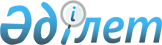 О внесении изменения в постановление Правительства Республики Казахстан от 16 августа 2001 года № 1074 "Об утверждении Положения о Министерстве обороны Республики Казахстан" и признании утратившими силу некоторых решений Правительства Республики КазахстанПостановление Правительства Республики Казахстан от 27 июня 2014 года № 707.
      Правительство Республики Казахстан ПОСТАНОВЛЯЕТ:
      1. Утратил силу постановлением Правительства РК от 02.06.2022 № 357.


      2. Признать утратившими силу некоторые решения Правительства Республики Казахстан согласно приложению 2 к настоящему постановлению.
      3. Настоящее постановление вводится в действие со дня его подписания.
      Сноска. Приложение 1 утратило силу постановлением Правительства РК от 02.06.2022 № 357. Перечень
утративших силу некоторых решений Правительства
Республики Казахстан
      1. Подпункт 3) пункта 1 постановления Правительства Республики Казахстан от 9 марта 2000 года № 368 "Вопросы Министерства обороны Республики Казахстан" (САПП Республики Казахстан, 2000 г., № 15, ст. 142).
      2. Постановление Правительства Республики Казахстан от 6 декабря 2000 года № 1816 "О внесении дополнения в постановление Правительства Республики Казахстан от 9 марта 2000 года № 368".
      3. Пункт 4 постановления Правительства Республики Казахстан от 19 марта 2002 года № 332 "О переименовании государственного учреждения "Главное управление физической подготовки и спорта".
      4. Пункт 4 постановления Правительства Республики Казахстан от 17 июня 2002 года № 659 "Вопросы Военного института Сухопутных войск" (САПП Республики Казахстан, 2002 г., № 17, ст. 193).
      5. Пункт 5 постановления Правительства Республики Казахстан от 18 декабря 2002 года № 1320 "Вопросы местных органов военного управления Республики Казахстан".
      6. Пункт 4 постановления Правительства Республики Казахстан от 15 января 2004 года № 39 "О создании, ликвидации и переименовании некоторых государственных учреждений Министерства обороны Республики Казахстан". 
      7. Пункт 4 постановления Правительства Республики Казахстан от 12 апреля 2004 года № 404 "О создании государственных учреждений "Актауская районная эксплуатационная часть" Министерства обороны Республики Казахстан, "Шымкентская районная эксплуатационная часть" Министерства обороны Республики Казахстан".
      8. Пункт 5 постановления Правительства Республики Казахстан от 12 июля 2004 года № 754 "О создании государственного учреждения "Военный институт иностранных языков Министерства обороны Республики Казахстан" (САПП Республики Казахстан, 2004 г., № 27, ст. 354).
      9. Пункт 4 постановления Правительства Республики Казахстан от 12 октября 2004 года № 1045 "О создании государственного учреждения "Щучинская районная эксплуатационная часть" Министерства обороны Республики Казахстан" (САПП Республики Казахстан, 2004 г., № 37, ст. 496).
      10. Пункт 3 постановления Правительства Республики Казахстан от 2 февраля 2005 года № 84 "Некоторые вопросы Министерства обороны Республики Казахстан" (САПП Республики Казахстан, 2005 г., № 5, ст. 42).
      11. Пункт 5 постановления Правительства Республики Казахстан от 5 сентября 2005 года № 897 "О создании и ликвидации некоторых государственных учреждений Министерства обороны Республики Казахстан".
      12. Пункт 4 постановления Правительства Республики Казахстан от 14 ноября 2005 года № 1125 "О создании государственного учреждения "Атырауская районная эксплуатационная часть" Министерства обороны Республики Казахстан" (САПП Республики Казахстан, 2005 г., № 40, ст. 565).
      13. Подпункт 2) пункта 3 постановления Правительства Республики Казахстан от 29 августа 2008 года № 806 "О переименовании государственного учреждения "Военный институт иностранных языков Министерства обороны Республики Казахстан" (САПП Республики Казахстан, 2008 г., № 37, ст. 402).
      14. Пункт 4 постановления Правительства Республики Казахстан от 6 августа 2009 года № 1208 "О создании государственного учреждения "Войсковая часть 43988" (САПП Республики Казахстан, 2009 г., № 36, ст. 343). 
      15. Пункт 2 постановления Правительства Республики Казахстан от 12 октября 2010 года № 1057 "Некоторые вопросы Министерства обороны Республики Казахстан".
      16. Пункт 2 постановления Правительства Республики Казахстан от 8 мая 2012 года № 598 "О ликвидации государственного учреждения "Войсковая часть 14805" Министерства обороны Республики Казахстан" (САПП Республики Казахстан, 2012 г., № 48, ст. 664).
					© 2012. РГП на ПХВ «Институт законодательства и правовой информации Республики Казахстан» Министерства юстиции Республики Казахстан
				
Премьер-Министр
Республики Казахстан
К. МасимовПриложение 1
к постановлению Правительства
Республики Казахстан
от 27 июня 2014 года № 707Приложение 2
к постановлению Правительства
Республики Казахстан
от 27 июня 2014 года № 707